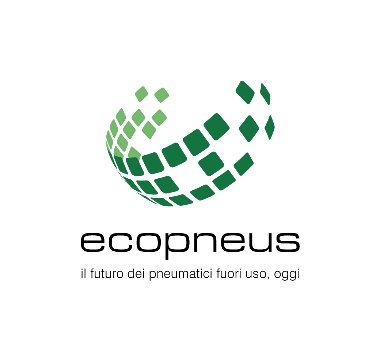 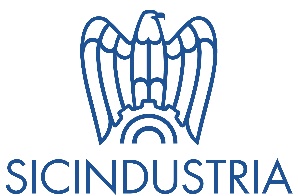 Convegno“L’economia circolare del recupero della gommada pneumatici fuori uso”Palermo, 9 maggio 2017 – ore 09.30Sala Convegni SicindustriaVia Alessandro Volta 44Scheda Adesione Consenso al trattamento dei dati personali Il sottoscritto a conoscenza dell'informativa ai sensi dell'art.13 del D. Lgs 196/2003 per le finalità connesse alle reciproche obbligazioni derivanti dal rapporto in atto esprime il proprio consenso al trattamento dei suoi dati personali. Data____________________	Firma___________________NOME/COGNOME:NOME/COGNOME:AZIENDA\ENTE:AZIENDA\ENTE:RUOLO:SETTORE:INDIRIZZO:INDIRIZZO:EMAIL:EMAIL:TELEFONO:TELEFONO:DIPENDENTI:FATTURATO: 